				Mosaic Finishes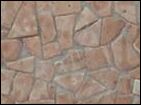 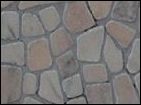 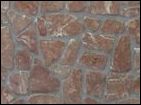 Rosasiago    (01)		Rosaportogallo_1  (02)		Rosagarda  (03)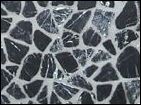 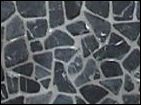 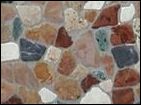 Neromarquinal  (04)		Neromarquina1  (05)		Mixvenezia  (06)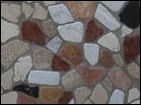 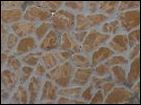 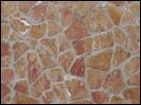 Mistovenezia1  (07)		Gialloreale1  (08)		Gialloreale_1  (09)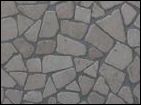 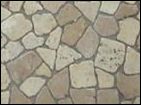 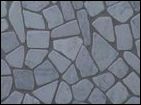 Botticino1  (10)			Botticino_1  (11)		Biancocarrara_1  (12)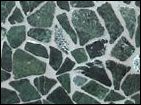 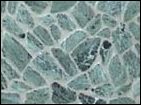 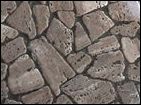 Verdealpi1  (13)			Verdealpi_1  (14)		Travertinonoce_1  (15)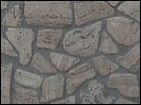 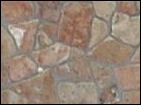 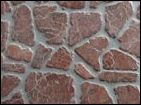 Travertinochiaro  (16)		Skabos_1  (17)			Rossoasiago1  (18)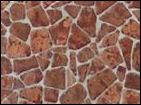 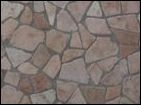 Rossoasiago_1  (19)		Roasiago1  (20)